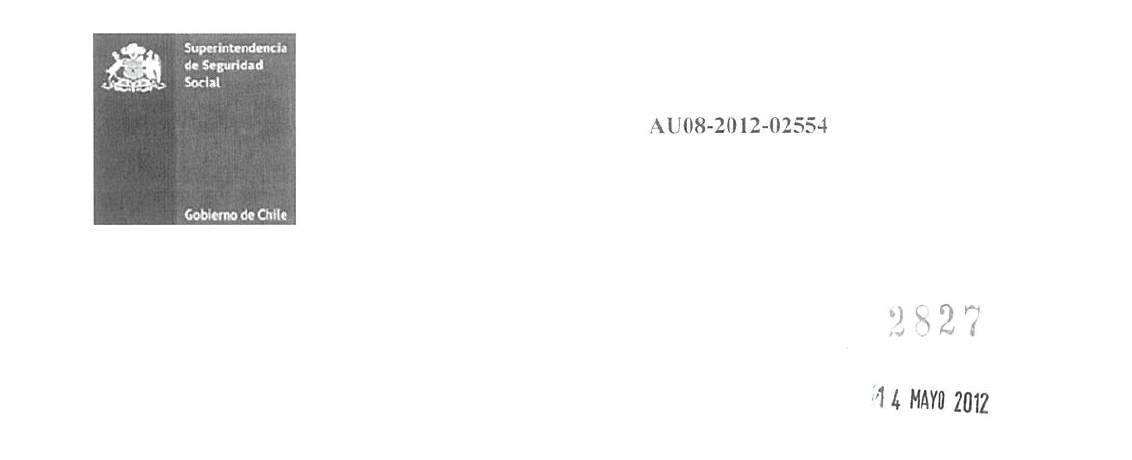 IMPARTE INSTRUCCIONES PARA LA APLICACIÓN DE LA LEY N° 20.585, QUE PERFECCIONA EL SISTEMA DE LICENCIAS MÉDICAS, ESTABLECIENDO MEDIDAS QUE ASEGUREN SU CORRECTO OTORGAMIENTO Y USOINDICEI. Funciones otorgadas por la Ley N° 20.585 a las COMP1N, en la relativo a aplicar sanciones a profesionales que emiten licencias médicas...................................................................................3II. Funciones otorgadas por la Ley N° 20.585 a la Superintendencia de Seguridad Social, en lo relativo a investigar denuncias........................................................................................................4III. Recepción de las denuncias efectuadas al amparo de la Ley N°20.585...................................4IV. Sanciones establecidas en la Ley N°20.585...............................................................................6V. Comunicaciones previstas en la Ley N°20.585, que deba efectuar la Superintendencia de Seguridad Social................................................................................................................................................7VI.Difusión.........................................................................................................................................8ANEXOS.............................................................................................................................................9Anexo N° 1. Formulario para presentación de reclamo ante la Superintendencia de Seguridad Social, presentado por profesionales sancionados por la COMPIN en virtud del artículo 2° inciso 2o de la Ley N° 20.585...............................................................................................................9Anexo N° 2. Formulario para presentación de denuncia ante la Superintendencia de Seguridad Social, respecto de un profesional habilitado para otorgar licencias médicas que emita licencias con evidente ausencia de fundamento médico..............................................................................10Anexo N° 3. Formulario para presentación de denuncia ante la Superintendencia de Seguridad Social, por parte de un afiliado a Isapre, en contra del contralor médico de dicha institución en caso de rechazar o modificar una licencia médica sin justificación que respalde su resolución, o sin expresión de causa......................................................................................................................112En el Diario Oficial N°40.259. de 11 de mayo de 2012, se publicó la Ley N°20.585. que establece regulaciones que permitan asegurar el otorgamiento y uso correcto de las licencias médicas y una adecuada protección al cotizante y beneficiarios de las Instituciones de Salud Previsional y del Fondo Nacional de Salud, mediante la aplicación de medidas de control y fiscalización, y de sanciones respecto de las conductas fraudulentas, ilegales o abusivas relacionadas con dicho instrumento.A fin de velar por el correcto uso y otorgamiento de las licencias médicas, esta normativa confiere principalmente competencias a las COMPIN y a este Servicio.La Superintendencia de Seguridad Social, en ejercicio de las atribuciones legales contempladas en las Leyes N°s 16.395 y 20.585, ha estimado pertinente impartir las siguientes instrucciones:   Funciones otorgadas por la Ley N° 20.585 a las COMPIN, en la relativo a aplicar sanciones a profesionales que emiten licencias médicas.De acuerdo a lo dispuesto en el artículo 2° de la Ley N°20.585, las Comisiones de Medicina Preventiva e Invalidez podrán solicitar a los profesionales que emitan licencias médicas que se encuentren sometidas a su conocimiento, la entrega o remisión de los antecedentes o informes complementarios que las respalden y, en casos excepcionales y por razones fundadas, los citará a una entrevista para aclarar aspectos de su otorgamiento.En caso que el profesional no asista en forma injustificada y repetida a las citaciones, como también cuando se niegue reiteradamente a la entrega o no remita los antecedentes solicitados, en los plazos que se le hayan fijado al efecto, los que no podrán exceder de siete días corridos, la Comisión respectiva, mediante resolución fundada, podrá sancionarlo con mullas a beneficio fiscal de hasta 10 unidades tributarias mensuales.Además, en casos calificados por la referida Comisión, podrá suspenderse tanto la venta de formularios de licencias médicas, como la facultad para emitirlas, hasta por 15 días. Dicha suspensión podrá renovarse mientras persista la conducta del profesional.En contra de lo resuelto por la COMPIN respectiva, el profesional podrá reclamar ante la Superintendencia de Seguridad Social, dentro del plazo de 5 días hábiles, contados desde la respectiva notificación por carta certificada de la sanción aplicada.Con la finalidad de facilitar el reclamo del profesional sancionado por una COMPIN en virtud de lo previsto en el aludido artículo 2o. un formulario de reclamo se encontrará disponible en el sitio web wwvv.suseso.cl, el que se acompaña en el Anexo N°l de esta Circular.3II.     Funciones otorgadas por la Ley N° 20.585 a la Superintendencia de Seguridad Social, en lo relativo a investigar denuncias.a) Conforme al artículo 5o de la Ley N°20.585, en caso de que el profesional habilitado para otorgar licencias médicas emita licencias con evidente ausencia de fundamento médico, la Superintendencia de Seguridad Social, de oficio o a petición de la Secretaría Regional Ministerial de Salud o de la Comisión de Medicina Preventiva e Invalidez respectiva, del Fondo Nacional de Salud o de una Institución de Salud Previsional o de cualquier particular, podrá, si existe mérito para ello, iniciar una investigación.El artículo 4o de la Ley N°20.585. establece que un reglamento dictado a través del Ministerio de Salud, y suscrito además por el Ministro del Trabajo y Previsión Social, establecerá respecto de determinadas patologías, guías clínicas referenciales relativas a los exámenes, informes y antecedentes que deberán respaldar la emisión de licencias médicas.b) Por su parte, el artículo 8o del referido texto legal señala que el contralor médico de una Institución de Salud Previsional cuya función sea la autorización, modificación o rechazo de las licencias médicas, que ordene bajo su firma rechazar o modificar una licencia médica sin justificación que respalde su resolución, o sin expresión de causa, podrá ser denunciado por el afiliado afectado por la medida o por su representante ante la Superintendencia de Seguridad Social, a fin de que ésta realice una investigación de los hechos denunciados, debiendo tener a la vista los antecedentes, exámenes y evaluación presencial del paciente.En los casos previstos en la letra a) y b), se aplicará el procedimiento administrativo establecido en el artículo 5o de la Ley N°20.585, publicado en el sitio web www.suseso.clIII.     Recepción de las denuncias efectuadas al amparo de la Ley N°20.585.1) Tratándose de aquellos casos en que se solicite investigar a un profesional que ha emitido licencias médicas con evidente ausencia de fundamento médico, de conformidad al artículo 5o de la Ley N°20.585, la denuncia deberá ser ingresada por escrito en la Oficina de Partes de la Superintendencia de Seguridad Social o en la de aquellos organismos con los que exista convenio de atención al público. Asimismo, se aceptará la recepción de denuncias por medio de canales remotos (contacto web en el sitio de la Superintendencia o vía correspondencia), en tanto se cumpla con los requisitos de admisibilidad, reservándose la Superintendencia el derecho para solicitar que la denuncia sea ratificada por el denunciante.Para ser declaradas admisibles, las denuncias deberán contener, como mínimo, las menciones que se establecen a continuación:a)   La individualización del denunciante, indicando, su nombre y apellido, Rut, y datos de contacto, tales como: domicilio, correo electrónico y teléfono.4b) La narración circunstanciada del hecho, que justifique la denuncia, señalando claramente las razones por las cuales considera que el profesional debe ser investigado, y los antecedentes de los cuales se desprende que la licencia médica fue otorgada con evidente ausencia de fundamento médico.c) La individualización del profesional que otorgó la licencia médica, indicando, como mínimo, el nombre y apellido, domicilio, sea particular o laboral y, en caso de disponer de ellos. Rut y los datos de contacto de dicho profesional, tales como: teléfono y correo electrónico.d) En todo caso, deberá acompañarse fotocopia legible por ambos lados de la o las licencias médicas que fundamentan la denuncia.Si la denuncia no cumple con los requisitos mínimos, esta circunstancia será puesta en conocimiento del denunciante, a fin de requerirle que subsane las omisiones, en el plazo de 10 días hábiles. En caso contrario, la denuncia se tendrá por no presentada. Sin perjuicio de lo anterior, la Superintendencia de Seguridad Social podrá resolver investigar de oficio los hechos denunciados, si existe mérito para ello.Para facilitar estas denuncias, se acompaña en el Anexo N° 2 de esta Circular, un formulario que será puesto a disposición de los interesados en el sitio web \\ ww.suseso.cl.2) Tratándose de los casos en que un afiliado a una Institución de Salud Previsional reclame en contra del contralor médico que ordene bajo su firma rechazar o modificar una licencia médica sin justificación que respalde su resolución, o sin expresión de causa, la denuncia deberá ser ingresada por escrito en la Oficina de Partes de la Superintendencia de Seguridad Social o en la de aquellos organismos con los que exista convenio de atención al público. Asimismo, se aceptará la recepción de denuncias por medio de canales remotos (contacto web en el sitio de la Superintendencia o vía correspondencia), en tanto se cumpla con los requisitos de admisibilidad, reservándose la Superintendencia el derecho para solicitar que la denuncia sea ratificada por el denunciante. Cabe hacer presente que la finalidad de este procedimiento es la investigación y sanción de la conducta de un médico contralor de una Isapre. y no la autorización de la o las licencia(s) médica (s) propiamente tal (es), manteniéndose vigentes los actuales procedimientos de reclamo.Las denuncias de los afiliados a Isapre, para ser declaradas admisibles, deberán cumplir con los siguientes requisitos:La individualización del denunciante, indicando, como mínimo, su nombre y apellido, Rut, y datos de contacto, tales como: domicilio, correo electrónico y teléfono.La individualización del profesional que otorgó la licencia médica, indicando, como mínimo, el nombre y apellido, e Isapre a la cual pertenece; y, en caso de disponer de ellos, domicilio, sea particular o laboral, Rut y los datos de contacto de dicho profesional, tales como: teléfono y correo electrónico.La fotocopia legible por ambos lados de la o las licencias médicas que fundamentan la denuncia.5La resolución del contralor médico de la institución de salud previsional. que rechazó o modificó la o las licencias médicas que fundamentan la denuncia.Las razones por las cuales considera que el rechazo o la modificación de la o las licencias médicas ha sido injustificado o sin expresión de causa.Los demás antecedentes que estime necesarios para fundar su denuncia.Para facilitar las denuncias de los afiliados a Isapre, se acompaña en el Anexo N° 3 de esta Circular un formulario de denuncia, que será puesto a disposición de los interesados en el sitio web wwvv.suseso.cl.IV.     Sanciones establecidas en la Ley N°20.585.1) Los profesionales que emiten licencias médicas y que sean requeridos por una COMPIN, que no concurran en forma injustificada y repetida a las citaciones, o se nieguen reiteradamente a la entrega o no remitan los antecedentes solicitados, podrán ser sancionados, mediante resolución fundada, con multas a beneficio fiscal de hasta 10 unidades tributarias mensuales. Además, en casos calificados, podrá suspenderse tanto la venta de formularios de licencias médicas, como la facultad para emitirlas, hasta por 15 días. Dicha suspensión podrá renovarse mientras persista la conducta del profesional.2) Los profesionales investigados por la Superintendencia de Seguridad Social, respecto de los cuales se acredite que han emitido licencias con evidente ausencia de fundamento médico, podrán ser sancionados con:a.    Multa a beneficio fiscal de hasta 7.5 unidades tributarias mensuales. La multa podrá elevarse al doble en caso de constatarse que la emisión de licencias sin fundamento médico ha sido reiterada.b.    Suspensión hasta por 30 días de la facultad para otorgar licencias médicas y una multa a beneficio fiscal de hasta 15 unidades tributarias mensuales, en caso de reincidencia dentro del período de tres años contados desde la fecha de la notificación de la resolución que impone la primera sanción.c.    Suspensión hasta por 90 días de la facultad para otorgar licencias médicas y una multa a beneficio fiscal de hasta 30 unidades tributarias mensuales, en caso de segunda reincidencia dentro del período de tres años contados desde la fecha de la notificación de la resolución que impone la primera sanción.d.     Suspensión hasta por un año de la facultad para otorgar licencias médicas y una multa a beneficio fiscal de hasta 60 unidades tributarias mensuales, en caso de tercera reincidencia dentro del período de tres años contados desde la fecha de la notificación de la resolución que impone la primera sanción.3) Los contralores médicos de una Institución de Salud Previsional. respecto de los cuales se acredite que ordenó bajo su firma rechazar o modificar una licencia médica sin justificación que respalde su resolución, o sin expresión de causa, podrán ser sancionados con:a.    Multa a beneficio fiscal de hasta 7.5 unidades tributarias mensuales. La multa podrá elevarse al doble en caso de constatarse que la postergación de la resolución, el rechazo o la modificación de la licencia médica sin fundamento médico han sido reiterados.6b. Suspensión por treinta días de la facultad para visar el otorgamiento de licencias médicas en Instituciones de Salud Previsional. y una multa a beneficio fiscal de hasta 15 unidades tributarias mensuales, en caso de reincidencia dentro del período de tres años contados desde la fecha de notificación de la resolución que impone la primera sanción.c. Suspensión por noventa días de la facultad para visar el otorgamiento de licencias médicas en Instituciones de Salud Previsional. y una multa a beneficio fiscal de hasta 30 unidades tributarias mensuales, en caso de segunda reincidencia dentro del período de tres años contados desde la fecha de la notificación de la resolución que impone la primera sanción.d. Suspensión por un año de la facultad para visar el otorgamiento de licencias médicas en Instituciones de Salud Previsional, y una multa a beneficio fiscal de hasta 60 unidades tributarias mensuales, en caso de tercera reincidencia dentro del período de tres años contados desde la fecha de la notificación de la resolución que impone la primera sanción.V.    Comunicaciones  previstas  en  la  Ley  N°20.585,  que  deba   efectuar la Superintendencia de Seguridad Social.1. Comunicación de la sanción al empleador del médico emisor.En caso de que el profesional otorgante estuviere afecto al Estatuto Administrativo, Estatuto de Atención Primaria de Salud Municipal. Estatuto del Personal de las Fuerzas Armadas. Estatuto del Personal de Carabineros de Chile, Estatuto Administrativo de Funcionarios Municipales. Estatuto para los medico-cirujanos, farmacéuticos o químico-farmacéuticos, bioquímicos y cirujanos dentistas u otra norma estatutaria que haga aplicable el Estatuto Administrativo, la emisión de licencias sin fundamento médico en el ámbito de su práctica profesional, tanto pública como privada, podrá ser considerada una vulneración al principio de la Probidad Administrativa y dará origen a la responsabilidad funcionaría que corresponda, previa instrucción del procedimiento pertinente conforme al respectivo estatuto.Lo anterior será aplicable al funcionario que. a sabiendas, participe en el otorgamiento y tramitación de licencias médicas sin fundamento o adultere los documentos que les sirven de base.2. Comunicación de las sanciones a la Superintendencia de Salud.Las sanciones que aplique la Superintendencia de Seguridad Social en virtud de los artículos 5o y 8o de la Ley N°20.585, deberán ser comunicadas a la Superintendencia de Salud.3. Remisión de antecedentes al Ministerio Público.Conforme al citado artículo 5o de la Ley N°20.585. si en cualquiera etapa de la investigación surgen antecedentes referidos a que el profesional pueda haber incurrido en falsedad en el otorgamiento de licencias médicas, la Superintendencia de Seguridad Social pondrá dicha situación en conocimiento del Ministerio Público, sin más trámite.7VI. Difusión.Se solicita a Ud. dar la más amplia difusión a las presentes instrucciones, especialmente entre las personas encargadas de su aplicación.Saluda atentamente a Ud..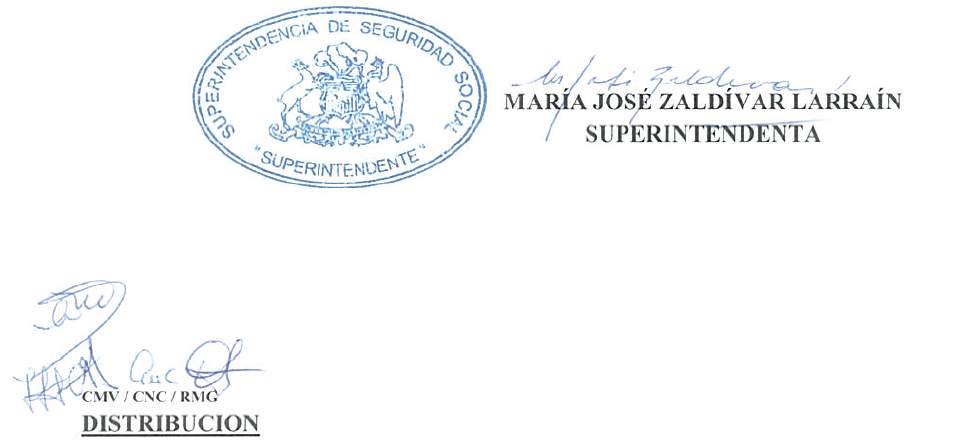 - IODOS LOS SEREMI DE SALUD (Adjunta 3 anexos)- SUBSECRETARIA DE SALUD PÚBLICA (Adjunta 3 anexos)- TODAS LAS COMISIONES DE MEDICINA PREVENTIVA E INVALIDEZ (Adjunta 3 anexos)- COORDINADORA NACIONAL DE COMPIN (Adjunta 3 anexos)- SUPERINTENDENCIA DE SALUD (Adjunta 3 anexos)- INSTITUCIONES DE SALUD PREVISIONAL (Adjunta 3 anexos)- DR. ENRIQUE PARIS M.. PRESIDENTE DEL COLEGIO MÉDICO DE CHILE (Adjunta 3 anexos)8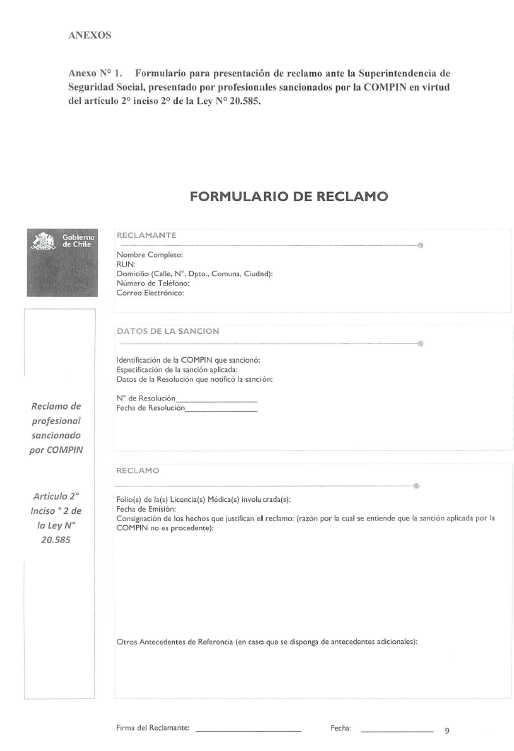 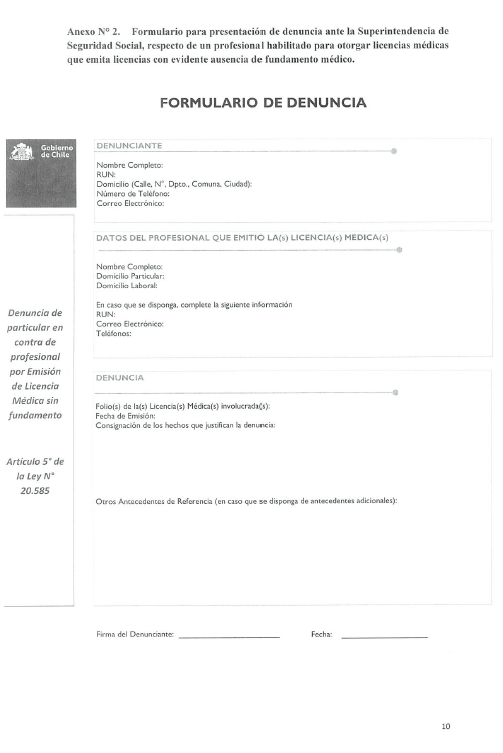 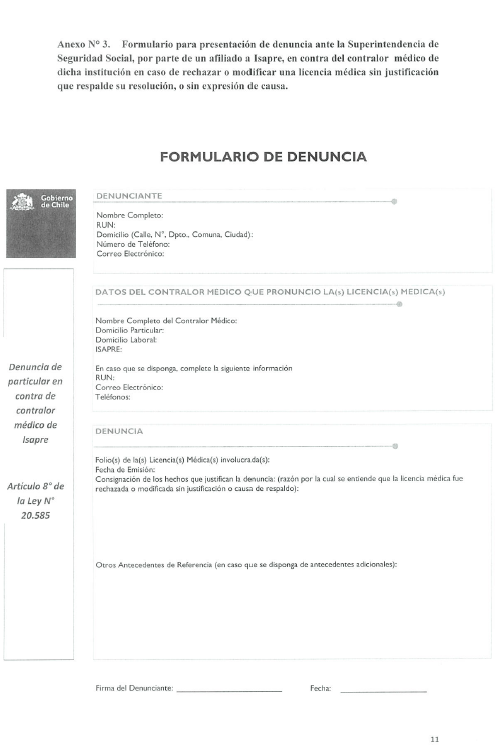 